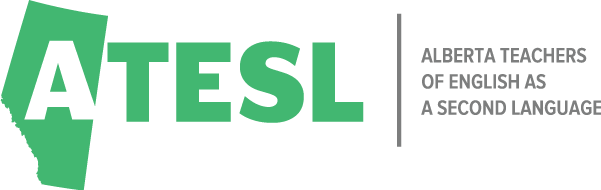 ATESL 2017 Conference Expanding Possibilities: Diversity and InnovationOctober 20th & 21stAlso featuring the
Educational Technology Summit -An ATESL & BC TEAL Initiative-October 21stCall for Presentations 
(for both the ATESL 2017 Conference and the Educational Technology Summit)Presenter to whom correspondence will be sent: Last name:      
First name:       
Email:      Position / Title:      Affiliation / Employer:      Streams: 
Check a box by clicking on it. To change or undo your selection, click on the box again. Type of Conference Session: (CHECK ONE) Check a box by clicking on it. To change or undo your selection, click on the box again.   PRESENTATION [45 minutes]Should have an instructional focus with practical classroom application.Allow participants to learn from the knowledge, background or experience of the presenter. While some presentations may involve the participants and have some interaction, they provide an opportunity for knowledge to be passed on with a more academic feel. The abstract should include a brief summary or outline of the topics or issues that will be covered, description of session goals including what participants can expect by the end of the session.The presentation is 30 minutes long, and during the remaining 15 minutes of the session, the presenter can address any questions and comments from the audience.   

  WORKSHOP [Please indicate if you prefer  45 minutes or  90 minutes] Feature one or more facilitators working with a group, helping them either to solve a problem or to develop a specific teaching or research technique. Have an emphasis on interactive activities with the participants, little lecturing by the facilitator(s). The abstract should include a statement of the workshop’s goal, a summary of the theoretical framework, and a precise description of the tasks to be performed during the workshop.   PAPER [45 minutes] (Research stream) Provide an opportunity for individuals to report on research, programs, curricula, textbooks, and projects, completed or “in progress”. Some presentations lend themselves well to a visual format, using graphs, charts, photographs and/or diagrams with captions. Researchers and graduate students are encouraged to share their research, completed or in progress. The abstract should include the main ideas to be presented and a clear theoretical framework where applicable.The presentation is 30 minutes long, and during the remaining 15 minutes of the session, the presenter is encouraged to address questions and comments from the audience.   PANEL [90 minutes] Allow several presenters (i.e., at least 3 to 4 individuals) to contribute a variety of views on one topic. Generally include three members who are allowed 10 minutes to present their points under the guidance of a chairperson who keeps track of time, moderates a question period at the end of the presentations and summarizes the session at its conclusion. The chairperson is responsible for organizing the panel and submitting an abstract outlining the topic and objectives of the session.  PUBLISHER/EXHIBITOR SESSION [45 minutes] Have a focus on materials developed and distributed by a publisher/exhibitor. Allow participants to learn about new resources, activities and techniques supported by the materials and how they might be incorporated into a classroom. Should focus on how the materials might be used in innovative and engaging ways and not simply on delivering a promotional presentation. ATESL reserves the right to limit the number of publisher/exhibitor sessions.        POSTER SESSION [45 minutes]Gives a presenter the opportunity to explain an exhibit representing a program, a teaching approach, an idea, an innovation, a trend, etc. in a more informal setting.Presenters must be present during the scheduled poster session. Be prepared to give a 3-5 minute presentation that highlights the main ideas of the poster.Availability to present:     Friday only	 Saturday only 	 Either day                                          (Note: Ed Tech Summit presenters must check Saturday only)Technology RequirementsAll breakout rooms come equipped with a LCD projector and a screen. Presenters are required to provide their own laptop computers, adapters, and extension cords. Please specify any other A/V requirements you will need (e.g., flipchart paper):Room Set-upPlease choose which room set-up would be most appropriate for your presentation (Please choose only one):
	 Theatre style	 Group seating with tables		 Classroom-lecture stylePLEASE PROVIDE THE FOLLOWING INFORMATION BEFORE JUNE 1ST, 2017.Presentation Title [Max. 10 words]Presentation Summary as it will appear in the print and online program [Max. 50 words]Session Description/ Abstract [Max. 200 words]. 
Please note the information that should be included in the abstract according to which kind of session you plan to present (see page 2 and 3 of this document for clarification).4. Biographical Statement(s) (written in the 3rd person) Presenter one 	 [Max. 50 words per presenter]Are you a first-time presenter at an ATESL Conference?       Yes              NoPresenter two	[Max. 50 words per presenter]Are you a first-time presenter at an ATESL Conference?       Yes              NoPresenter three 	[Max. 50 words per presenter]Are you a first-time presenter at an ATESL Conference?       Yes              NoPresenter four	[Max. 50 words per presenter]Are you a first-time presenter at an ATESL Conference?       Yes              NoEmail this form to the Program Co-Chairs Nadia Khan and Janet Kwong at program@atesl.caFor more information about the Call for Presentations, contact Program committee co-chairs, Nadia Khan and Janet Kwong, at program@atesl.caFor more information, please contact: 
 
ATESL 2017 Conference Co-ChairsWendy Chambers and Chris Wharton at conference2017@atesl.caEducational Technology Summit 2017 Co-ChairsGlen Cochrane (ATESL) and Nathan Hall (BC TEAL) at EdTechSummit@atesl.caPlease note that full conference registration fees apply to all presenters. Presenters must register or the presentation may not be included in the conference.Deadline for presentation submissions:June 19th, 2017Submit proposals to: program@atesl.caATESL 2017 ConferenceOctober 20th and 21st(Please check a maximum of TWO that best apply)ATESL 2017 ConferenceOctober 20th and 21st(Please check a maximum of TWO that best apply)Educational Technology SummitOctober 21st only(Please check a maximum of TWO that best apply) Accessibility in Language 
      Learning (e.g., ASL, Braille) ESL Literacy Demonstration  Assessment / Evaluation Intercultural 
      Communications Delivery (e.g., blended, flipped
      learning) CLB 1-3 LINC / PBLA Digital Literacy   CLB 4-6 Program Administration Pedagogy / Design   CLB 7-9 Settlement Technology in Practice   Curriculum Workplace Essential 
      Skills Technology Trends  EAP Other Other